Dear Friend,Thank you so much for considering going on a mission trip with Bonsack Baptist Church. Your desire to serve Christ is of paramount importance to us and we desire to do all that we can to help you fulfill your calling to that service.The following forms are intended to help us ensure that we are providing as safe and secure an environment as we possibly can for the individuals with whom we are providing volunteer services. There is no intent that this process, in any way, becomes an affront to your character or value to Virginia Baptists.Consent to Obtain Background Checko This form will give BBC the authorization to obtain consumer reports relating to you. These reports will be held in the strictest of confidence. If an individual has any criminal history this may prevent him/her from serving as on the mission trip.Volunteer Information FormVolunteer Expectationso This form simply acknowledges your understanding of the behavior we expect of our volunteers.We trust that you approve of the high standard that we are choosing to set for our volunteers as well as our participants. If you have any questions or concerns about these forms or our process please do not hesitate to contact us.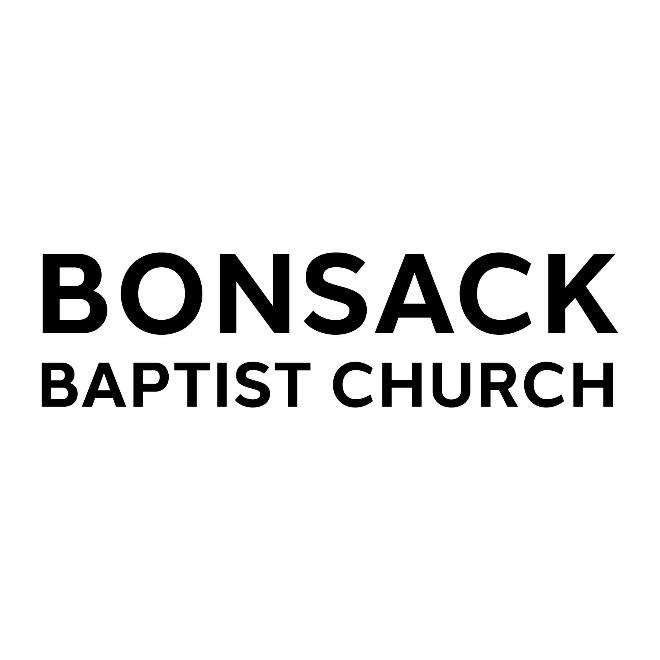 CONSENT TO OBTAIN BACKGROUND CHECK VOLUNTEERI hereby give my permission for Bonsack Baptist Church to obtain a detailed background report from background checking agencies in connection with my application for a mission trip. I understand thatthe reports that Bonsack Baptist Church obtains may include information about my driving/DMV record and/or my criminal conviction background consistent with state and federal law.I understand that before an adverse decision is taken based, in whole or in part, on information contained in the report, I will be provided a copy of the reportand a description in writing of my rights under the Fair Credit Reporting Act.By signing below, I hereby authorize Bonsack Baptist Church to procure background reports as stated above and affirm that all the information provided in this form is true and accurate. Print Full Legal Name ______________________________________________________________Home/Mobile/Work Phone Numbers__________________________________________________Applicant’s Signature _________________________________________Date__________________When completed, please return to: Bonsack Baptist Church4845 Cloverdale RdRoanoke, VA 24019                MISSION TRIP PARTICIPANT INFORMATION FORMFull Given Name _______________________________________________________________________ First	Middle	Maiden	LastCurrent Address (not P.O. Box)______________________________________________________ Number	Street	Apt. #________________________________________________________________________________ City	County	State	Zip CodeHow long have you been at this address? _______________________________________________If less than one year, please give previous address ________________________________________ Number Street                                      Apt.#________________________________________________________________________________ City	County	State	Zip CodeChurch Name and Address___________________________________________________________Gender: (please indicate)	Male ______	Female ______Date of Birth:	__ __ Month/ __ __ / __ __ __ __ Day	YearSocial Security Number ________ - _______ - __________(MANDATORY – this is necessary to correctly identify volunteer applicants. If you are uncomfortable sending this information in with this application then please call and give it to us over the phone)Driver’s License # ____________________________ Issuing State _________Have you ever been convicted of a crime? _____yes _____no Criminal convictions will not necessarily bar volunteer service.Are there any criminal charges pending against you? _____yes _____no Opportunity to volunteer may be delayed until resolution of charges.If yes to either of the above, please explain: _______________________________________________________________________________________________________________________________________________The signature represents my current legal name and any previously used names are listed below:Additional names: __________________________________________________________________ Signature of Applicant_________________________________________ DateBONSACK BAPTIST CHURCH MISSION TRIP EXPECTATIONSWhile serving as part of a Bonsack Baptist Church Mission Trip the following rules shall apply:1)	 Using, possessing, or being under the influence of tobacco products, alcohol, illegal, or illicit drugs will not be tolerated.2)	Volunteers serving with minors or the intellectually or physically disabled shall not abuse said individuals, including:	Any direct observations or evidence of sexual activity in the presence of or in association with individuals;	Any display or demonstration of sexual activity, abuse, insinuation of abuse, or evidence of abusive conduct towards an individual;	Sexual advances or sexual activity of any kind;	Infliction of physically abusive behavior or bodily injury to an individual;	Physical neglect of an individual, including failure to provide adequate supervision in relation to the activities of Virginia Baptist Mission Board.	Actions causing mental or emotional injury to an individual;	The presence or possession of obscene or pornographic materials at any function of Virginia Baptist Mission Board.	The presence, possession, or being under the influence of any illegal, illicit drugs;	The consumption of or being under the influence of alcohol while leading or participating in a function for individuals of Virginia Baptist Mission Board.3)	Volunteers must treat all people with respect and consideration.4)	Volunteers shall not use or tolerate the use of profanity in the presence of individuals.5)	Volunteers must be free of physical and psychological conditions that might adversely affect any individual’s health, including, but not limited to, contagious disease.6)	Volunteers will portray a positive role model for individuals by maintaining an attitude of respect, loyalty, patience, courtesy, and maturity.7)	Volunteers will be expected to act and react with Christian love and understanding in all situations.8)	Volunteers will do everything in their power to avoid being put in a situation where they are alone with a minor or the intellectually or physically disabled other than one in their own custodial responsibility.9)         I understand that any violation of this code may result in my removal as a volunteer with the VBMB. 10)        I understand that I am a volunteer at will, meaning that either I or the VBMB may end the volunteerrelationship at any time and for any reason.